FactoringThis is one of a series of review packets to refresh Algebra 1 topics for the Geometry student preparing to move on to Algebra 2. Examples, practice problems, and solutions are included.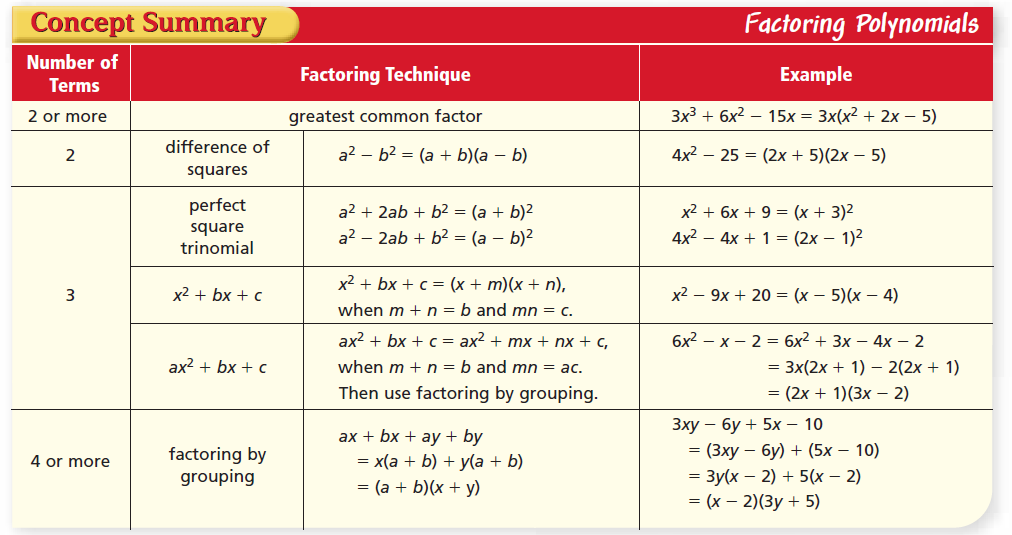 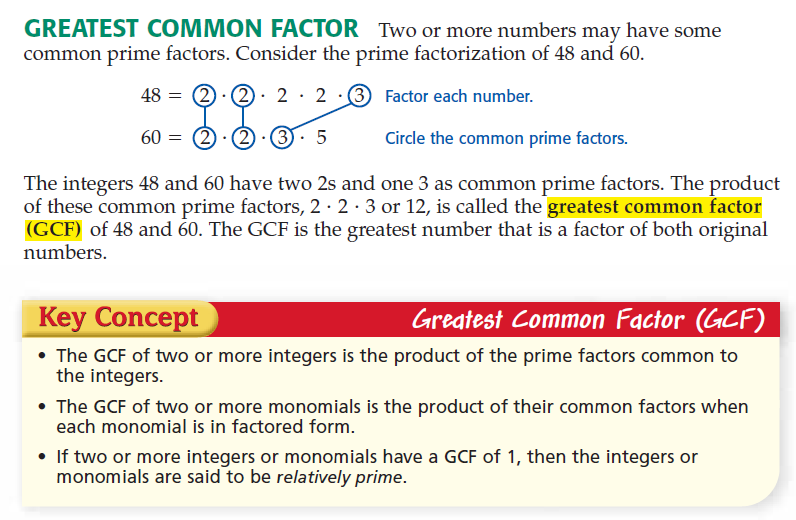 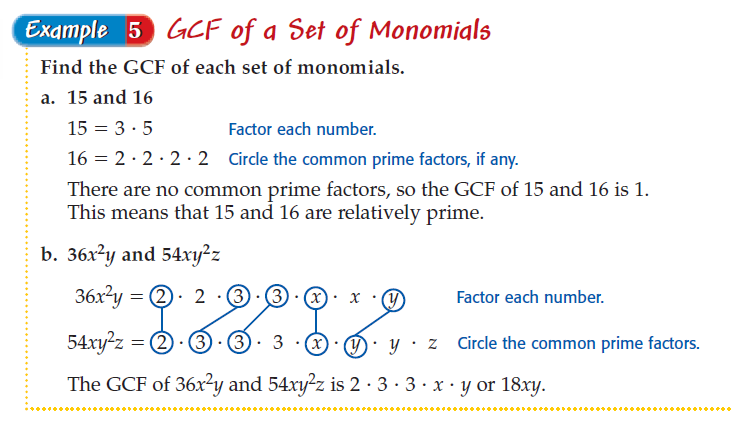 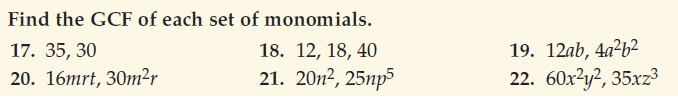 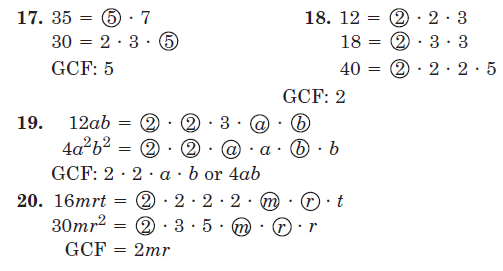 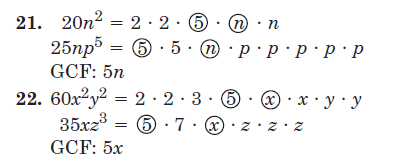 Factoring Trinomials – Reference SheetExample 1:	Factor x2 + 9x + 20Rewrite as 1x2 + 9x + 20Multiply the coefficient of x2 and the constant term	1 ∙ 20 = 20Find two values such that ___ ∙ ___ = 20 and ___ + ____ = 9
(notice that 9 is the coefficient of the x term)4 ∙ 5 = 20  and 4 + 5 = 9Use the two values 4 and 5 for the next step.Set up the box that was used to multiply polynomialsFind the GCF of each row and columnIdentify the factors as (x+5)(x+4)Check your work by multiplying the factors. 
If you get the original trinomial as your product, you know you have factored correctly.Factoring Trinomials – Reference SheetExample 2:	Factor -4 – 3x + x2  Rewrite as 1x2 – 3x – 4Multiply the coefficient of x2 and the constant term	1 ∙ -4 = -4Find two values such that ___ ∙ ___ = -4 and ___ + ____ = -3
(notice that -3 is the coefficient of the x term)1 ∙ -4 = -4  and 1 + -4 = -3Use the two values 1 and -4 for the next step.Set up the box that was used to multiply polynomialsFind the GCF of each row and columnIdentify the factors as (x – 4 )(x + 1)Check your work by multiplying the factors. 
If you get the original trinomial as your product, you know you have factored correctly.Factoring Trinomials – Reference SheetExample 3:	Factor 2x2 + 3x – 2 Multiply the coefficient of x2 and the constant term	2 ∙ -2 = -4Find two values such that ___ ∙ ___ = -4 and ___ + ___ = 3
(notice that 3 is the coefficient of the x term)-1 ∙ 4 = -4  and -1 + 4 = 3Use the two values -1 and 4 for the next step.Set up the box that was used to multiply polynomialsFind the GCF of each row and columnIdentify the factors as (2x – 1 )(x + 2)Check your work by multiplying the factors. 
If you get the original trinomial as your product, you know you have factored correctly.Factoring Trinomials – Reference SheetExample 4:	Factor 8x2 – 44x + 48 Check to see if there is a common factor for all three terms. 
If yes, factor it out.   4(2x2 – 11x + 12)Multiply the coefficient of x2 and the constant term	2 ∙ 12 = 24Find two values such that ___ ∙ ___ = 24 and ___ + ___ = -11
(notice that -11 is the coefficient of the remaining x term)-3 ∙ -8 = 24  and -3 + -8 = -11Use the two values -3 and -8 for the next step.Set up the box that was used to multiply polynomialsFind the GCF of each row and columnIdentify the factors as (4)(2x – 3 )(x – 4)
Don’t forget to include the GCF you factored out in the first step!Check your work by multiplying the factors. 
If you get the original trinomial as your product, you know you have factored correctly.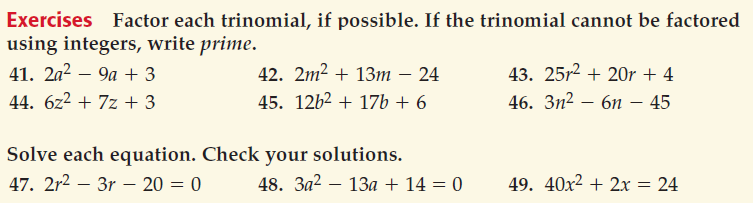 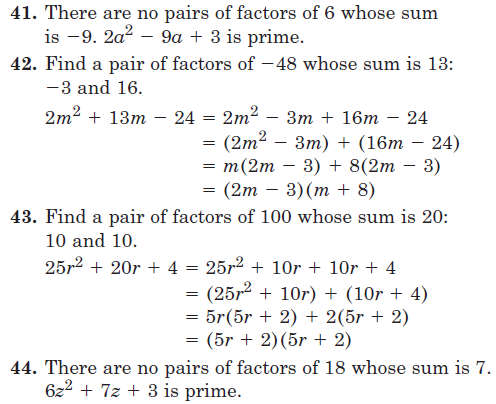 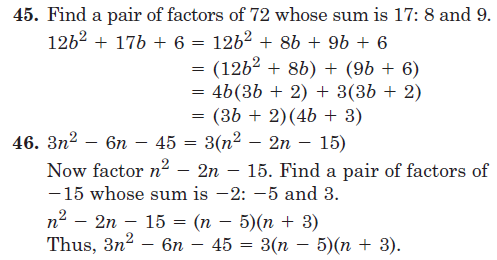 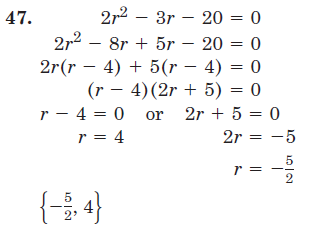 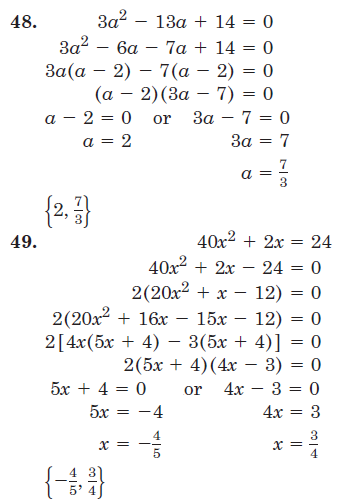 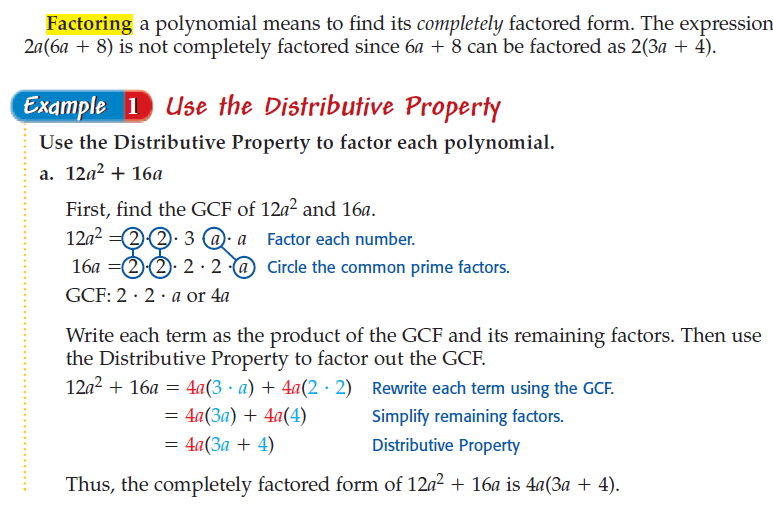 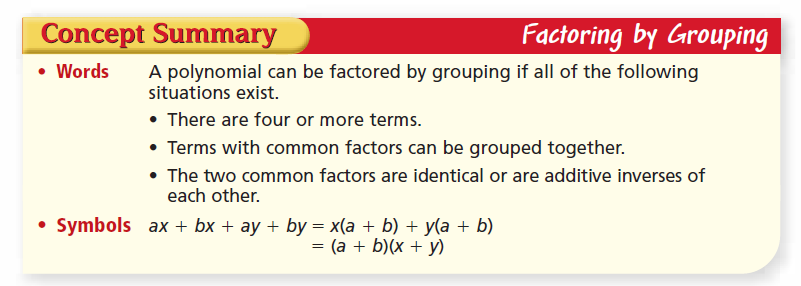 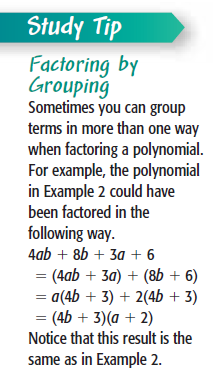 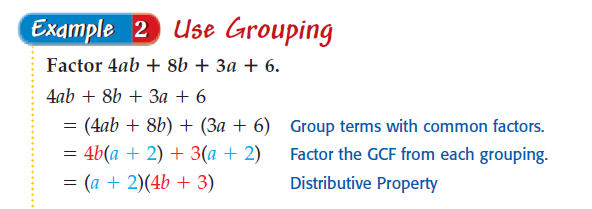 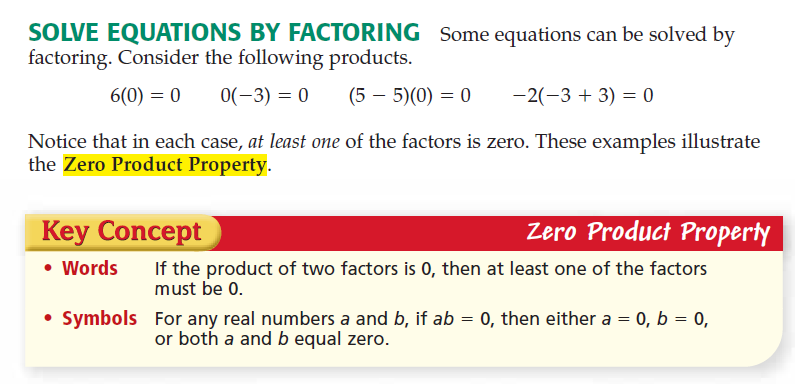 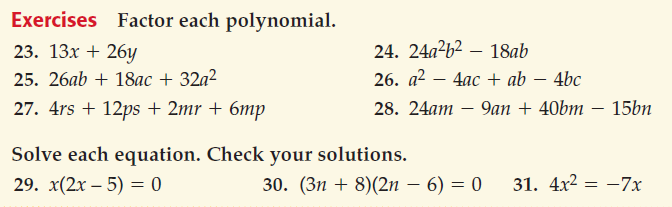 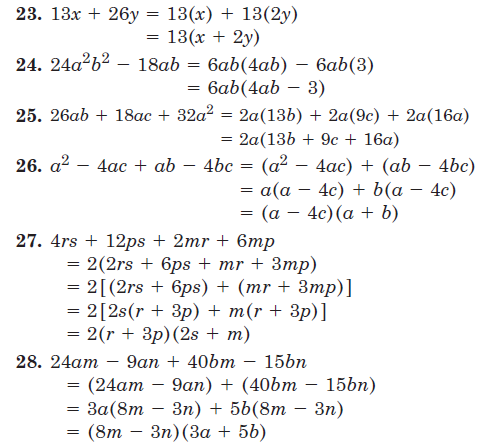 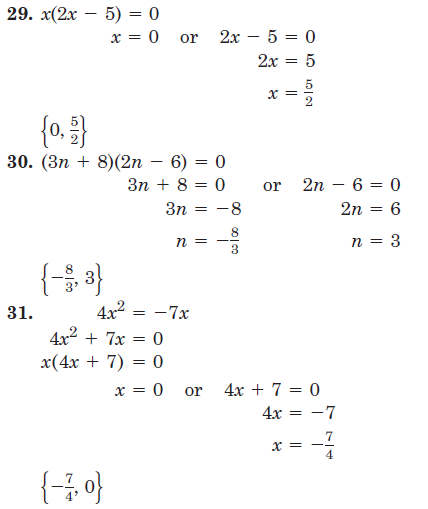 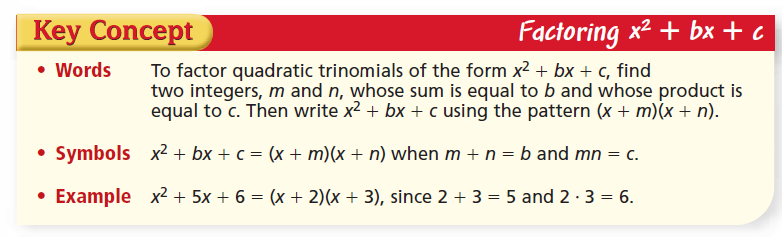 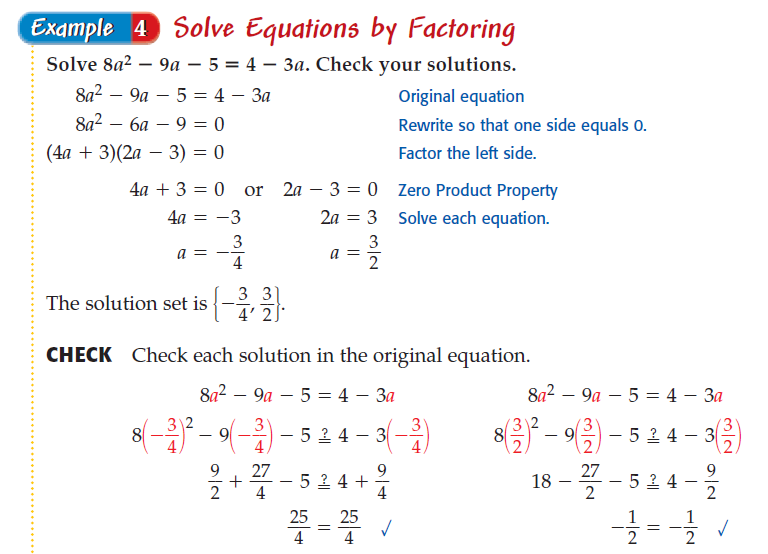 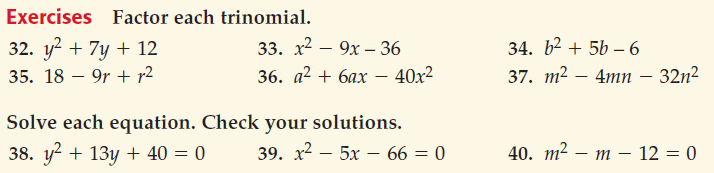 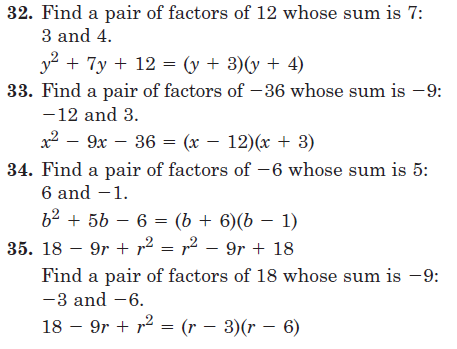 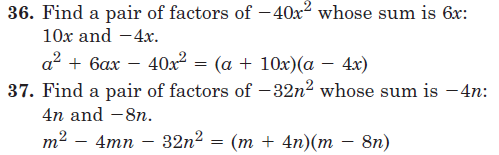 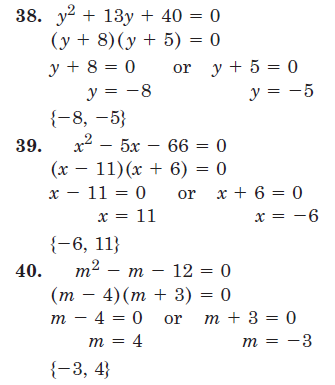 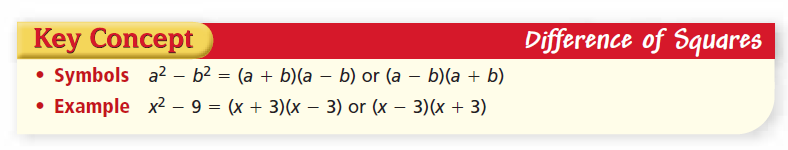 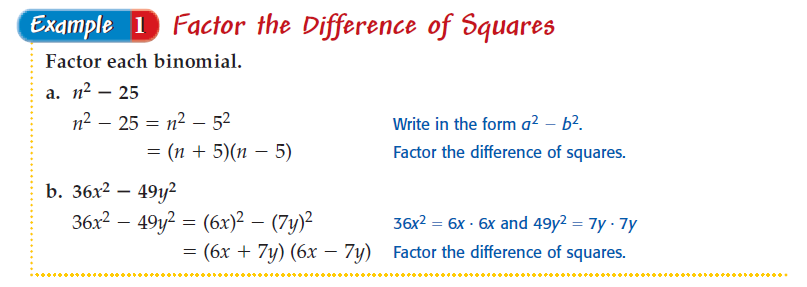 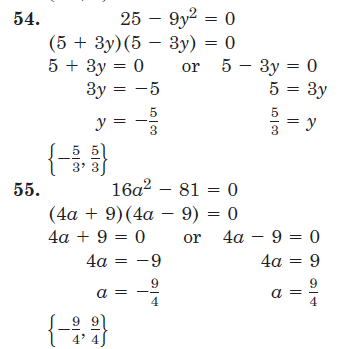 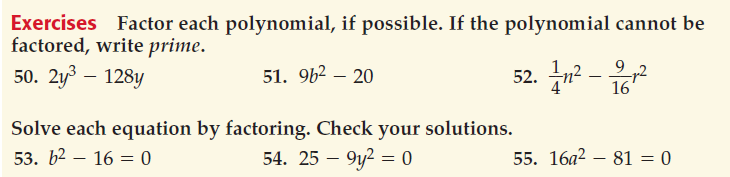 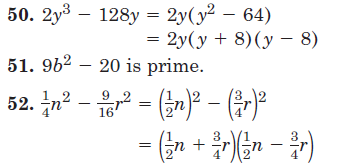 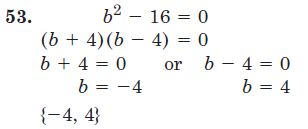 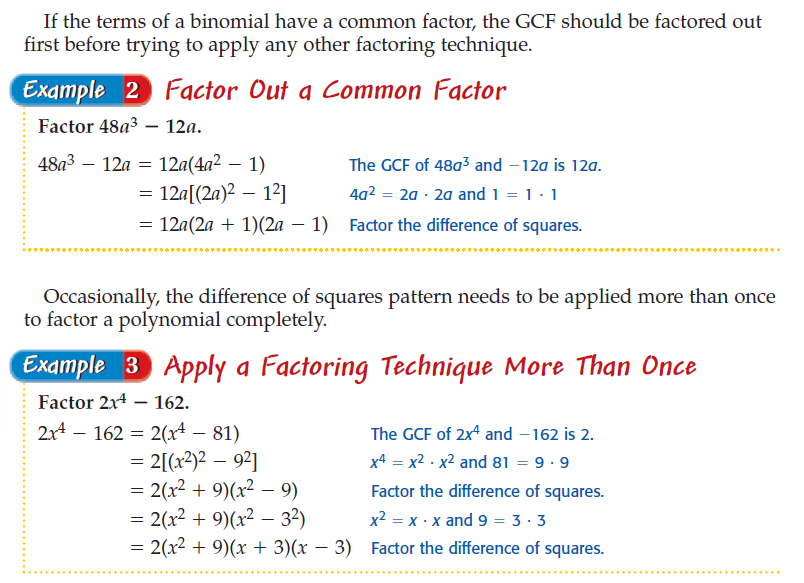 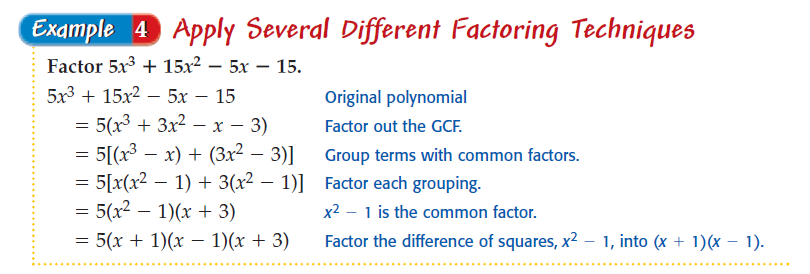 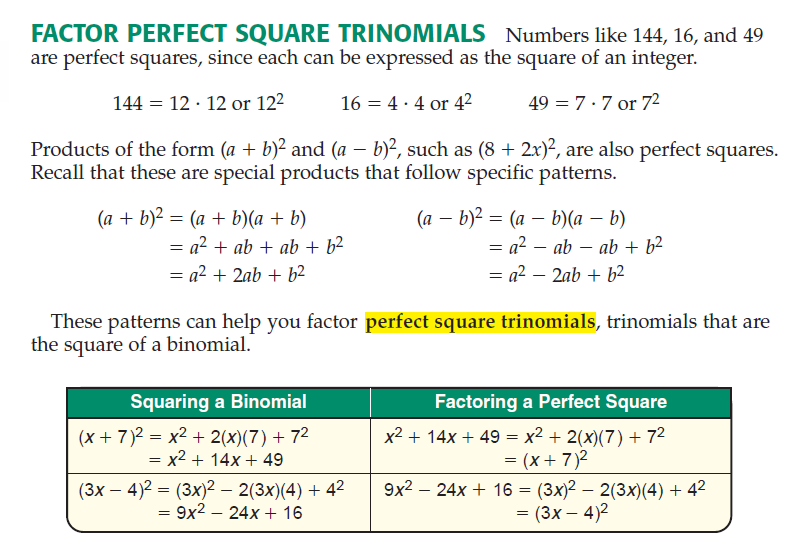 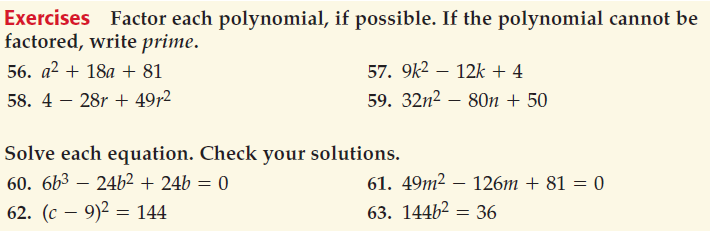 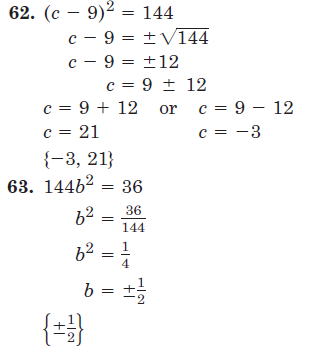 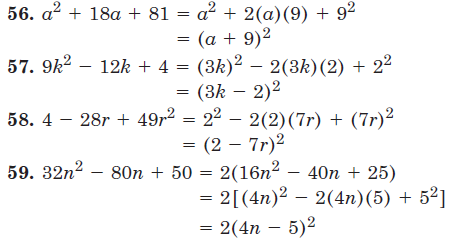 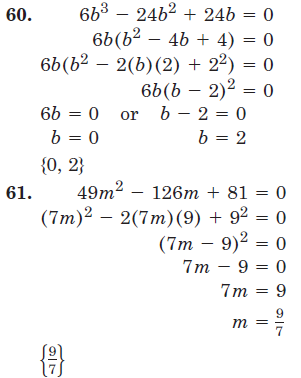 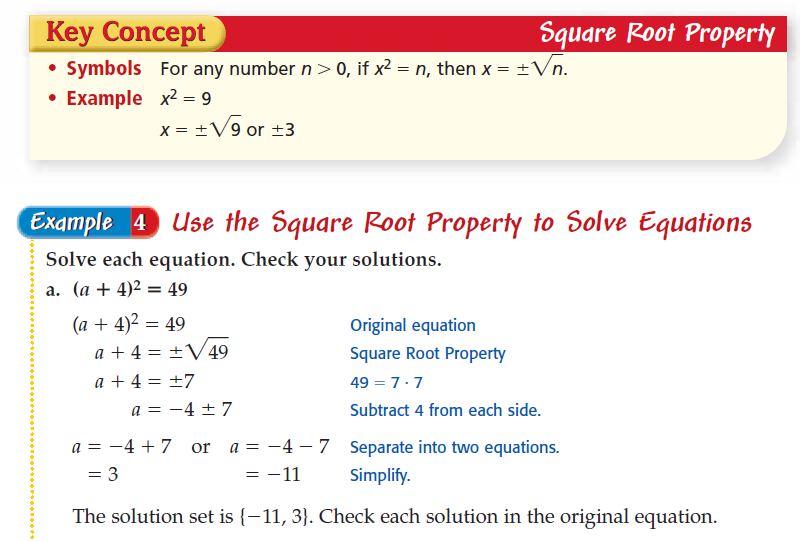 x24x5x20x4xx24x55x20x21x-4x-4x1xx21x-4-4x-42x2-1x4x-22x-1x2x2-1x24x-22x2-3x-8x122x-3x2x2-3x-4-8x12